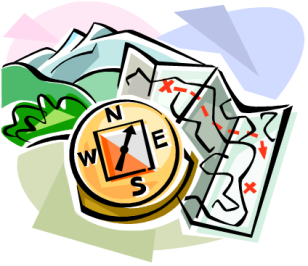 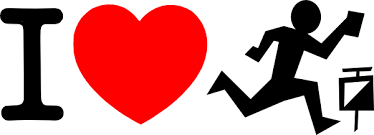 Sjekk hjemmesida haugesundil.no/orientering for oppdatert informasjon om løp og treninger.Påmelding til løp og klubbarrangement: eventor.orientering.noLeder HIL Orientering:	 Grethe Paulsen Vie	Mobil: 48 15 25 09	E-post: grethevie@gmail.com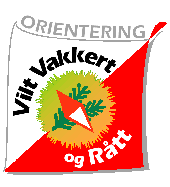 HIL OrienteringTreninger og løp høsten 2017HIL OrienteringTreninger og løp høsten 2017HIL OrienteringTreninger og løp høsten 2017HIL OrienteringTreninger og løp høsten 2017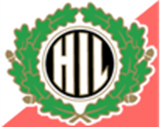 1.-5.klasse1.-5.klasseTid: Tirsdag kl 18-191.-5.klasse1.-5.klasseTrenere: Erik Utne Vie Vegard Engesli Mob: 99 31 65 03Mob: 90 15 94 71Mob: 99 31 65 03Mob: 90 15 94 71Mob: 99 31 65 03Mob: 90 15 94 716.-8.klasse(og nye ungdommer)6.-8.klasse(og nye ungdommer)Tid: Tirsdag kl 18-19.30O-teknisk trening og o-løpO-teknisk trening og o-løpO-teknisk trening og o-løp6.-8.klasse(og nye ungdommer)6.-8.klasse(og nye ungdommer)Tid: Onsdag: kl 18Intervall fra DeepOcean ArenaIntervall fra DeepOcean ArenaIntervall fra DeepOcean Arena6.-8.klasse(og nye ungdommer)6.-8.klasse(og nye ungdommer)Tid: Torsdag: kl 17Bedriftsløp. Se egen plan.Bedriftsløp. Se egen plan.Bedriftsløp. Se egen plan.6.-8.klasse(og nye ungdommer)6.-8.klasse(og nye ungdommer)Trenere: Sigleif SteinsvågMob: 41 62 75 41Mob: 41 62 75 41Mob: 41 62 75 41DatoTidOppmøtestedAktivitet/temaInfoTirs 22.augKl. 18.00Paviljongen i HaraldsvangRåtass i VangenO-teknisk trening Lør 26.augKM MellomdistanseSveio O-lag arrangerer. Samlingsplass: Lyngholm. Påmelding i Eventor (eller gi beskjed til treneren om du ønsker å delta). KM MellomdistanseSveio O-lag arrangerer. Samlingsplass: Lyngholm. Påmelding i Eventor (eller gi beskjed til treneren om du ønsker å delta). KM MellomdistanseSveio O-lag arrangerer. Samlingsplass: Lyngholm. Påmelding i Eventor (eller gi beskjed til treneren om du ønsker å delta). KM MellomdistanseSveio O-lag arrangerer. Samlingsplass: Lyngholm. Påmelding i Eventor (eller gi beskjed til treneren om du ønsker å delta). Tirs 29.augKl. 18.00Kringsjå (Steinsfjellet)Råtass på SteinsfjelletO-løp på SteinsfjelletO-løp: Klubbkarusell 9Lør 2.sept og søn 3.septVestlandsmesterskapHIL Orientering arrangerer. Samlingsplass: Solandsbakkane. Oppfordrer ALLE rekruttene til å delta på løp. Påmelding i Eventor (eller gi beskjed til treneren om du ønsker å delta). ROOTS-samling for de eldste (fra 7.klasse).  VestlandsmesterskapHIL Orientering arrangerer. Samlingsplass: Solandsbakkane. Oppfordrer ALLE rekruttene til å delta på løp. Påmelding i Eventor (eller gi beskjed til treneren om du ønsker å delta). ROOTS-samling for de eldste (fra 7.klasse).  VestlandsmesterskapHIL Orientering arrangerer. Samlingsplass: Solandsbakkane. Oppfordrer ALLE rekruttene til å delta på løp. Påmelding i Eventor (eller gi beskjed til treneren om du ønsker å delta). ROOTS-samling for de eldste (fra 7.klasse).  VestlandsmesterskapHIL Orientering arrangerer. Samlingsplass: Solandsbakkane. Oppfordrer ALLE rekruttene til å delta på løp. Påmelding i Eventor (eller gi beskjed til treneren om du ønsker å delta). ROOTS-samling for de eldste (fra 7.klasse).  Tirs 5.septKl. 18.00Paviljongen i HaraldsvangRåtass i VangenO-teknisk treningFrukt-trening!Tirs 12.septKl. 18.00Paviljongen i HaraldsvangRåtass i VangenO-teknisk treningTirs 19.septKl. 18.00HaraldsstøttaRåtass på KvalaO-løp på KvalaO-løp: Klubbkarusell 10Tirs 26.septKl. 17.30O-hyttaKlubbmesterskapKlubbmesterskapO-løp: KlubbmesterskapDatoTidOppmøtestedAktivitet/temaInfoTirs 3.oktKl. 18.00StemmenRåtass fra StemmenO-teknisk treningFrukt-trening!Søn 8.oktKl. 12.00Se hjemmesida/EventorO-løpHøstkarusell. Søn 15.oktKl. 12.00Se hjemmesida/EventorO-løpHøstkarusell. Tirs 17.oktKl. 18.00StemmenO-lek fra StemmenO-teknisk treningLør 21.oktDjupadaltenOppfordrer ALLE foreldre til å stille som funksjonærer. Send melding til Erik Utne Vie om at du kan hjelpe til. Viktig inntektskilde for oss i HIL Orientering. DjupadaltenOppfordrer ALLE foreldre til å stille som funksjonærer. Send melding til Erik Utne Vie om at du kan hjelpe til. Viktig inntektskilde for oss i HIL Orientering. DjupadaltenOppfordrer ALLE foreldre til å stille som funksjonærer. Send melding til Erik Utne Vie om at du kan hjelpe til. Viktig inntektskilde for oss i HIL Orientering. DjupadaltenOppfordrer ALLE foreldre til å stille som funksjonærer. Send melding til Erik Utne Vie om at du kan hjelpe til. Viktig inntektskilde for oss i HIL Orientering. Tirs 24.oktKl. 18.00StemmenO-lek fra StemmenO-teknisk treningTirs 31.oktKl. 18.00StemmenNattløp fra StemmenNattløp fra StemmenOrientering i mørke! Ta med hodelykt!Lør 5.nov-søn 6.novTreningshelgMer info kommer.TreningshelgMer info kommer.TreningshelgMer info kommer.TreningshelgMer info kommer.Tirs 7.novKl. 18.00DeepOcean ArenaInnetrening i hallenLøping ute. Innetrening etterpåTa med innesko.Frukt-trening!